Пояснительная записка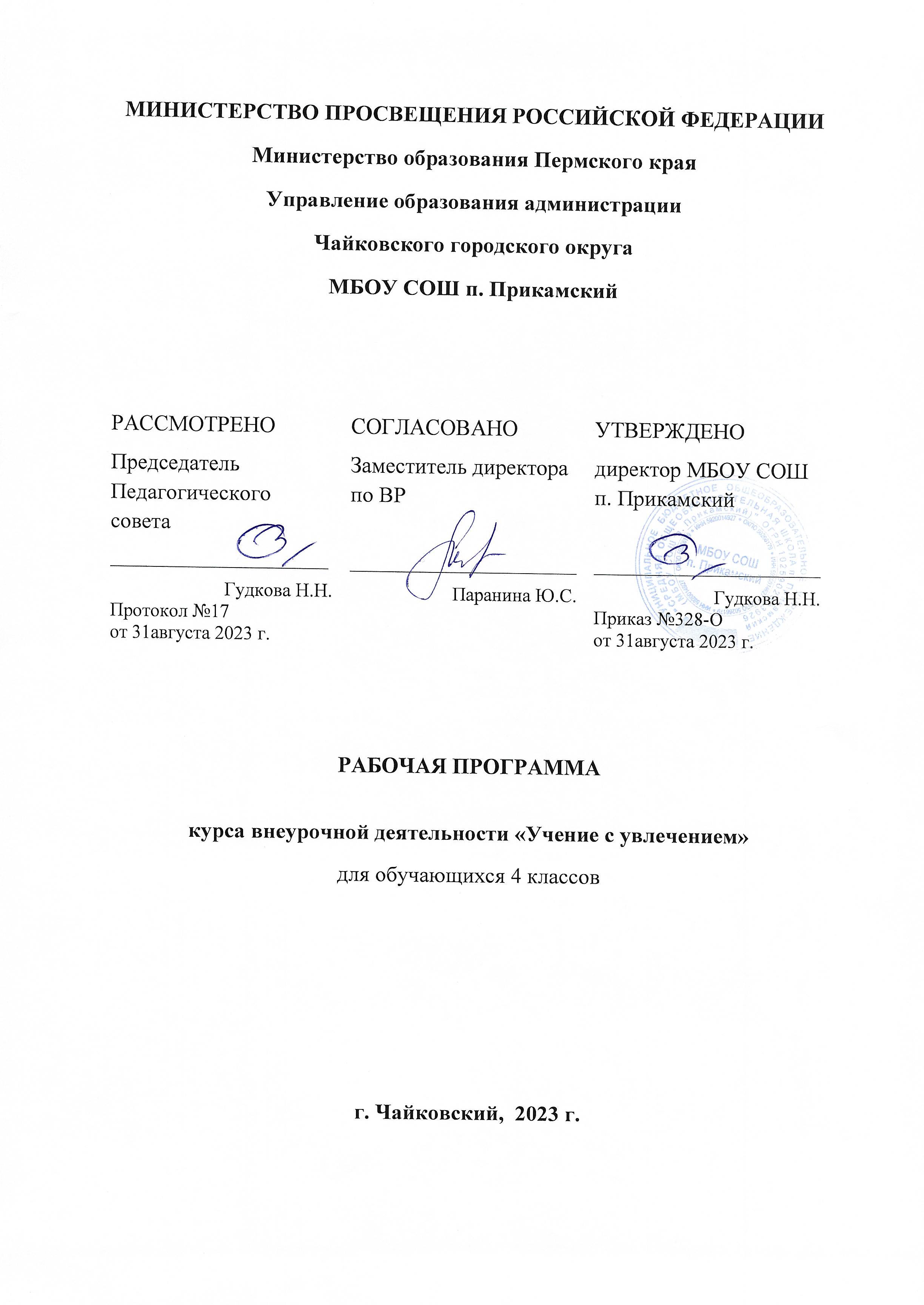         Рабочая программа данного учебного курса внеурочной деятельности разработана на основе нормативных документов:1.Закона РФ от 29.12.2012 № 273-ФЗ «Об образовании в Российской Федерации»;2. Приказа Минпросвещения от 31.05.2021 № 286 «Об утверждении федерального государственного образовательного стандарта начального общего образования»;3.Методических рекомендаций по уточнению понятия и содержания внеурочной деятельности в рамках реализации основных общеобразовательных программ, в том числе в части проектной деятельности, направленных письмом Минобрнауки от 18.08.2017 № 09-1672;4.Стратегии развития воспитания в Российской Федерации на период до 2025 года, утвержденной распоряжением Правительства от 29.05.2015 № 996-р; СП 2.4.3648-20. 	Учебный курс составлен на основе авторской программы Н.Ф. Виноградовой «Начальная школа 21 века», на основе программы развития познавательных способностей учащихся младших классов Н.А. Криволаповой, И.Ю. Цибаевой «Умники и умницы», который полностью соответствует миссии, целям и задачам школы и рассчитан на 1 час в неделю, 34 часа в год.Количество учебных часов:В год – 34 часа (1 час в неделю) Форма организации: кружок.Срок реализации рабочей учебной программы – один учебный год.Цель программы «Учение с увлечением» состоит в том, чтобы активизировать учебный процесс и вызвать живой интерес у ребят к изучению русского языка, математике, литературному чтению, окружающему миру, технологии. Программа «Учение с увлечением» предназначена для учащихся, проявляющих особый интерес к изучению предметов. Данный курс даёт возможность для глубокого погружения в изучаемый предмет, расширения кругозора, тренировки логического мышления.Цель и задачи блока «Юный математик».Цель: развивать математический образ мышления.Задачи: 
- расширять математические знания в области   чисел;
- учить правильно применять математическую терминологию;
-  развивать умения отвлекаться от всех качественных сторон и явлений, сосредоточивая внимание на количественных сторонах;
-       уметь делать доступные выводы и обобщения, обосновывать собственные мысли.Основные виды деятельности учащихся:- решение занимательных задач;- оформление математических газет;- участие в математической олимпиаде, международной игре «Кенгуру»;- знакомство с научно-популярной литературой, связанной с математикой;- проектная деятельность;- самостоятельная работа;- работа в парах, в группах;- творческие работы.
Предполагаемые результаты. Занятия в кружке должны помочь учащимся:
- усвоить основные базовые знания по математике; её ключевые понятия; 
- помочь учащимся овладеть способами исследовательской деятельности;
- формировать творческое мышление;
- способствовать улучшению качества решения задач различного уровня сложности учащимися; успешному выступлению на олимпиадах, играх, конкурсах.Цель и задачи блока «Веселая грамматика».Цель: расширение лингвистического кругозора учащихся; формирование коммуникативных умений и навыков обучающихся, создание предпосылок заинтересованности учеников в свободном владении языком и его ресурсами в зависимости от речевых ситуаций.Задачи: 
- развитие лингвистических способностей учащихся, их познавательной активности, мышления и коммуникативной культуры;
- развитие мотивации к речевому самосовершенствованию, учебной деятельности;
- воспитание   любви к русскому языку, приобщение к культуре и литературе русского народа.Виды деятельности:
- составление кроссвордов и ребусов; 
- грамматические сказки;
- викторины;
- выступления, рассказы;
- турниры и игры;
- выполнение тестов;
-  работа над словом, предложением;
- работа с книгой, словарем, справочной литературой;
- составление диалогов;
- написание сочинений-миниатюр.Предполагаемые результаты. Занятия в кружке должны помочь учащимся:
- усвоить основные базовые знания, ключевые понятия  по русскому языку; 
- формировать творческое мышление;
- способствовать улучшению качества выполнения заданий различного уровня сложности учащимися; успешному выступлению на олимпиадах, играх, конкурсах.Цель и задачи блока «Книголюб».
            Цель: формирование обучающихся как квалифицированных читателей, расширение читательского кругозора первоклассников.Задачи:   - углубление первичных представлений об особенностях произведений писателей-классиков детской литературы;- формирование   умений   работы с текстом;- развитие эмоционально – чувственной сферы;- обучение чтению – рассматриванию;- формирование навыка и культуры чтения.Основные виды деятельности:
- чтение (вслух, про себя, по ролям);
- слушание;
- инсценировки;
- иллюстрирование произведений;
- игры;
- конкурсы;
- викторины;
- рассказы.Предполагаемые результаты. Занятия в кружке должны помочь учащимся:
- отличать произведения устного народного творчества от авторских произведений;                                                                                                                                                                                      - давать элементарную характеристику героям произведений;
- понимать текст и его интерпретировать; 
- воспринимать художественное произведение как искусство слова;
- размышлять и фантазировать;
- воспринимать чтение художественно-познавательной литературы как индивидуальный творческий процесс;
- читать вслух и про себя;                                                                             
- научится  самостоятельной читательской деятельностиЦель и задачи блока «Юный натуралист».
           Цель: формирование информационной грамотности учащихся на основании самостоятельных исследований объектов и явлений окружающего мира.Задачи:
- овладение   основами практико-ориентированных знаний о природе родного края;
- освоение норм и способов сотрудничества и способов общения со сверстниками и родителями;
-  формирование ценностно-смысловых ориентиров по охране окружающей среды;- формирование обобщенных умений, основанных на способности ребенка наблюдать, анализировать, сравнивать, обобщать.Основные виды деятельности:- экскурсии, наблюдения;- проведение опытов;- работа со справочниками, энциклопедиями;- викторины;- творческие отчеты;- просмотр видеофильмов.
Предполагаемые результаты. Занятия в кружке должны помочь учащимся в формировании экологической и культурологической грамотности и соответствующих компетентностей: умений проводить наблюдения в природе, ставить опыты, заботиться об окружающей среде, проводить поиск информации в энциклопедиях и других изданиях, в видеотеке, в электронных носителях, в Интернете, на экскурсиях, из рассказов взрослых.Организация деятельности учащихся на занятиях основывается на следующих принципах: занимательность, научность, сознательность и активность, наглядность, доступность, связь теории с практикой, индивидуальный подход к учащимся.Внеурочная работа проводится в учебном кабинете, в музеях разного типа, в парках.  Содержание программыСодержание программы   соответствует   познавательным   возможностям     младших школьников и предоставляет им возможность работать на уровне повышенных требований, развивая   учебную мотивацию. Творческие работы, учебные игры, проектная деятельность, технология развития критического мышления, обучение в сотрудничестве, информационно-коммуникативные технологии, используемые   в   системе работы кружка, должны быть основаны   на   любознательности   детей, которую следует поддерживать и направлять.     Данная   практика   поможет обучающимся   успешно овладеть   не   только обще учебными умениями и навыками, но и осваивать более   сложный   уровень   знаний   по   предмету, участвовать в различных конкурсах. Все вопросы и задания рассчитаны на работу учащихся на занятии.Раздел 1. Книголюб 8 ч.Книги-сборники «Русские народные сказки». Герои любимых сказок. Рассказы М.Пришвина о животных. Герои сказок Э.Успенского. Сказки братьев Гримм. Осенний калейдоскоп. Проектная деятельность. Книжка-малышка.Раздел 2. Юный математик   9 ч.Решение ребусов и логических задач. Решение нестандартных задач. Веселая геометрия. Задачи со спичками. Загадки – смекалки. Математический КВН. Комбинаторные задачи. Проектная деятельность «Газета для любознательных».Раздел 3. Веселая грамматика 9 ч.Игры с буквами и    словами. Фразеологизмы в нашей речи. Этимология. Работа с этимологическим и   толковым словарями. Сочиняем рассказ по серии картинок. Связь предложений в тексте. Игра «Знатоки русского языка». Трудно ли быть грамотным? Проектная деятельность «Газета для любознательных».Раздел 4. Юный натуралист 8 ч.Эксперименты с микроскопом. Как приборы и инструменты помогают изучать окружающий мир. Изучение строения различных объектов живой и неживой природы с помощью микроскопа. Изучаем состав и свойства горных пород и минералов. Кожа – «защитный скафандр» нашего организма. Учимся находить ответы на вопросы. Чем опасны кислотные дожди? Да здравствует колесо. Итоговое занятие «Это интересно».Планируемые результаты реализации программы1. Результаты первого уровня (приобретение школьником социальных знаний, понимания социальной реальности и повседневной жизни): приобретение  школьниками знаний  об этике и эстетике повседневной жизни человека; о принятых в обществе нормах  поведения и общения; о правилах конструктивной групповой работы: об основах разработки социальных проектов и организации коллективной творческой деятельности; о способах самостоятельного поиска, нахождения и обработки информации; о правилах проведения исследования.2. Результаты второго уровня (формирование позитивного отношения школьника к базовым ценностям нашего общества и к социальной реальности в целом): развитие ценностных отношений школьника к родному Отечеству, родной природе и культуре, труду, знаниям.3. Результаты третьего уровня (приобретение школьником опыта самостоятельного социального действия): школьник может приобрести опыт исследовательской деятельности; опыт публичного выступления; опыт самообслуживания, самоорганизации и организации совместной деятельности с другими детьми.Тематическое планированиеКалендарно-тематическое планированиеПеречень учебно-методического обеспечения1. Сборник русских народных сказок. А.Афанасьев. М: АСТ-ПРЕСС. 2019 г.2. Сказки братьев Гримм. М: АСТ-ПРЕСС, 2020 г.3. С. И.Ожегов.  Толковый словарь русского языка.4. В.И.Даль Иллюстрированный толковый словарь живого великорусского языка.5. Что? Зачем? Почему? Большая энциклопедия для школьников.6. Олимпиадные задания для учащихся начальной школы. http://nachalka.ucoz.ru/blog/2008-04-14-167. Логические задания. www.irsho.ru/logicsНаименование разделаКоличество часовРаздел 1. Книголюб8Раздел 2. Юный математик9Раздел 3. Веселая грамматика9Раздел 4. Юный натуралист8№Тема занятияКол-во часовЦОР/ЭОР1Книги-сборники «Русские народные сказки».1http://school-collection.edu.ru2Герои любимых сказок.1http://school-collection.edu.ru3Рассказы М.Пришвина о животных.1http://school-collection.edu.ru4Герои сказок Э.Успенского.1http://school-collection.edu.ru5Сказки братьев Гримм.1http://school-collection.edu.ru6Осенний калейдоскоп.1http://school-collection.edu.ru7-8Проектная деятельность. Книжка-малышка.2http://school-collection.edu.ru9 Решение ребусов и логических задач.1 www.irsho.ru/logics10 Решение нестандартных задач.1 www.irsho.ru/logics11 Веселая геометрия. Задачи со спичками.1www.irsho.ru/logics12 Загадки – смекалки.1www.irsho.ru/logics13 Веселая геометрия. Задачи со спичками.1www.irsho.ru/logics14 Математический КВН.1www.irsho.ru/logics15 Комбинаторные задачи.1www.irsho.ru/logics16-17Проектная деятельность «Газета для любознательных». 2www.irsho.ru/logics18Игры с буквами и    словами.1http://nachalka.ucoz.ru/blog/2008-04-14-1619Фразеологизмы в нашей речи.1http://nachalka.ucoz.ru/blog/2008-04-14-1620Этимология. Работа с этимологическим и   толковым словарями.1http://nachalka.ucoz.ru/blog/2008-04-14-1621-22Сочиняем рассказ по серии картинок. Связь предложений в тексте.2http://nachalka.ucoz.ru/blog/2008-04-14-1623Игра «Знатоки русского языка». 1http://nachalka.ucoz.ru/blog/2008-04-14-1624Трудно ли быть грамотным?1http://nachalka.ucoz.ru/blog/2008-04-14-1625-26Проектная деятельность «Газета для любознательных».2http://nachalka.ucoz.ru/blog/2008-04-14-1627 Эксперименты с микроскопом. Как приборы и инструменты помогают изучать окружающий мир.1 http://school-collection.edu.ru28Изучение строения различных объектов живой и неживой природы с помощью микроскопа. 1http://school-collection.edu.ru29Изучаем состав и свойства горных пород и минералов.1 http://school-collection.edu.ru30Кожа – «защитный скафандр» нашего организма. 1http://school-collection.edu.ru31Учимся находить ответы на вопросы.1http://school-collection.edu.ru32Чем опасны кислотные дожди?1http://school-collection.edu.ru33Да здравствует колесо.1http://school-collection.edu.ru34Итоговое занятие «Это интересно»1http://school-collection.edu.ru